MODELO 09INFORME DE COMPARABILIDAD DE OFERTASDon/Doña _____________________________________________________________________, con NIF ______________ en calidad de ____________________________________ de (entidad solicitante) _______________________________________ con NIF _________________ y domicilio en ___________________________________________________________________, en relación con el proyecto de inversión (título) _________________________________________________________.Teniendo en cuenta el principio de moderación de costes, se acredita a continuación la comparabilidad de las ofertas presentadas para el concepto de gasto ________________________, contenido dentro de la actuación _____________________________, en cumplimiento de lo establecido en los artículos 8.5 y 11.8 del Real Decreto 1010/2015, de 6 de noviembre:ELEMENTOS/CONCEPTOS INCLUIDOS EN LA OFERTA:ESPECIFICACIONES TÉCNICAS DE LA OFERTA.En ______________________________________,(Firma electrónica)La financiación de estas ayudas se realizará en un 47 por ciento con cargo al presupuesto nacional que se efectuará con cargo al presupuesto del FEGA, aplicación presupuestaria 21.103.414B.774.06, hasta un máximo de 18.771.751,64 euros y en un 53 por ciento con cargo al FEADER, aplicación presupuestaria 21.103.414B.774.05, hasta un máximo de 21.168.145,47 euros, en 2025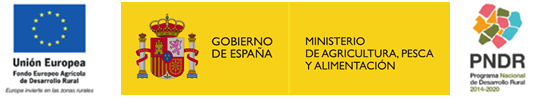 SECRETARIA GENERALDE RECURSOS AGRARIOS YSEGURIDAD ALIMENTARIA DIRECCIÓN GENERALDE ALIMENTACIÓNPROVEEDORPROVEEDORPROVEEDORPROVEEDORPROVEEDORProveedor 1Proveedor 2Proveedor 3…JUSTIFICACIÓN DE LA EQUIVALENCIAELEMENTOS / CONCEPTOS INCLUIDOS EN LA OFERTA(Se deberá indicar la correspondencia entre los diferentes elementos de cada una de las ofertas aportadas, en caso de no coincidir su denominación)Elemento / Concepto a)ELEMENTOS / CONCEPTOS INCLUIDOS EN LA OFERTA(Se deberá indicar la correspondencia entre los diferentes elementos de cada una de las ofertas aportadas, en caso de no coincidir su denominación)Elemento / Concepto b)ELEMENTOS / CONCEPTOS INCLUIDOS EN LA OFERTA(Se deberá indicar la correspondencia entre los diferentes elementos de cada una de las ofertas aportadas, en caso de no coincidir su denominación)Elemento / Concepto c)ELEMENTOS / CONCEPTOS INCLUIDOS EN LA OFERTA(Se deberá indicar la correspondencia entre los diferentes elementos de cada una de las ofertas aportadas, en caso de no coincidir su denominación)Elemento / Concepto d)ELEMENTOS / CONCEPTOS INCLUIDOS EN LA OFERTA(Se deberá indicar la correspondencia entre los diferentes elementos de cada una de las ofertas aportadas, en caso de no coincidir su denominación)Especificación técnica e)ELEMENTOS / CONCEPTOS INCLUIDOS EN LA OFERTA(Se deberá indicar la correspondencia entre los diferentes elementos de cada una de las ofertas aportadas, en caso de no coincidir su denominación)…PROVEEDORPROVEEDORPROVEEDORPROVEEDORPROVEEDORProveedor 1Proveedor 2Proveedor 3…JUSTIFICACIÓN DE LA EQUIVALENCIAESPECIFICACIONES TÉCNICAS(No se corresponde con los elementos o conceptos incluidos a los que se refiere el apartado A de este modelo sino a aquellas características de los equipos, instalaciones o desarrollos ofertados necesarios para cumplir con los requisitos especificados por el solicitante). Especificación técnica a)ESPECIFICACIONES TÉCNICAS(No se corresponde con los elementos o conceptos incluidos a los que se refiere el apartado A de este modelo sino a aquellas características de los equipos, instalaciones o desarrollos ofertados necesarios para cumplir con los requisitos especificados por el solicitante). Especificación técnica b)ESPECIFICACIONES TÉCNICAS(No se corresponde con los elementos o conceptos incluidos a los que se refiere el apartado A de este modelo sino a aquellas características de los equipos, instalaciones o desarrollos ofertados necesarios para cumplir con los requisitos especificados por el solicitante). Especificación técnica c)ESPECIFICACIONES TÉCNICAS(No se corresponde con los elementos o conceptos incluidos a los que se refiere el apartado A de este modelo sino a aquellas características de los equipos, instalaciones o desarrollos ofertados necesarios para cumplir con los requisitos especificados por el solicitante). Especificación técnica d)ESPECIFICACIONES TÉCNICAS(No se corresponde con los elementos o conceptos incluidos a los que se refiere el apartado A de este modelo sino a aquellas características de los equipos, instalaciones o desarrollos ofertados necesarios para cumplir con los requisitos especificados por el solicitante). Especificación técnica e)ESPECIFICACIONES TÉCNICAS(No se corresponde con los elementos o conceptos incluidos a los que se refiere el apartado A de este modelo sino a aquellas características de los equipos, instalaciones o desarrollos ofertados necesarios para cumplir con los requisitos especificados por el solicitante). …